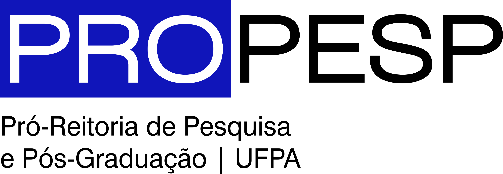 RELATÓRIO DE PRESTAÇÃO DE CONTASPROPESP/PROINTERPIAPA DADOS DO CANDIDATO APOIADONome do servidor:Endereço completo:E-mail:Telefones:Lotação:Matrícula SIAPE:Curso de Graduação no qual atua:Curso de Pós-Graduação no qual atua como orientador:DADOS SOBRE O EVENTOTítulo do evento:Promotor:Local:Período:URL do evento:Título do trabalho apresentado no evento:ATIVIDADE REALIZADA PARA ALUNOS DE GRADUAÇÃOTipo de atividade:Título da atividade:Data da atividade:Carga horária da atividade:ARTIGO RESULTANTE DO TRABALHO APRESENTADO NO EVENTO E SUBMETIDO PARA PUBLICAÇÃOTítulo do artigo:Periódico ao qual o artigo foi submetido:Data da submissão do artigo ao periódico:Resultado da avaliação do artigo (se disponível):DOCUMENTOS APRESENTADOS – CÓPIAS EM ANEXO(   ) Documento da Direção da Faculdade atestando a atividade dirigida a alunos de graduação.(   ) Cópia do artigo.(   ) Comprovante de submissão do artigo.(   ) Comprovante do resultado da avaliação do artigo (se disponível).